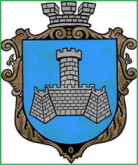 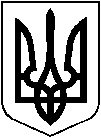 УКРАЇНАХМІЛЬНИЦЬКА  МІСЬКА  РАДАВінницької  областіВИКОНАВЧИЙ КОМІТЕТР І Ш Е Н Н Явід                        2024р.                                         				№ Про деякі питання  щодо організаціїнадання соціальних послуг з догляду на непрофесійній основі 	Відповідно до Закону України “Про соціальні послуги”, постанови Кабінету Міністрів України від 23вересня 2020р. № 859 «Деякі питання призначення і виплати компенсації фізичним особам, які надають соціальні послуги з догляду на непрофесійній основі», керуючись статтями 40, 59 Закону України «Про місцеве самоврядування в Україні», у зв’язку з відсутністю законодавчого регулювання щодо показників та критеріїв, якими орган місцевого самоврядування керується при встановленні факту здійснення догляду, беручи до уваги методичні рекомендації у сфері соціального забезпечення та соціальних послуг, виконавчий комітет міської ради В И Р І Ш И В :1.Утворити комісію з обстеження сімей на території  Хмільницької міської ТГ для встановлення фактів спільного проживання та здійснення догляду відповідно до постанови Кабінету Міністрів України від 23 вересня 2020 р. №859 (зі змінами) та затвердити її посадовий склад (Додаток 1).2.Визначити старост старостинських округів Хмільницької міської ТГ, відповідно до їх компетенції, уповноваженими посадовими особами, що входять до складу комісії для встановлення фактів спільного проживання та здійснення догляду, а в разі їх відсутності, осіб, які виконують їх посадові обов’язки.3.Затвердити Положення про комісію з обстеження сімей на території  Хмільницької міської ТГ для встановлення фактів спільного проживання та  здійснення догляду (Додаток 2).4.Комісії забезпечити:4.1. дотримання норм чинного законодавства України та Положення, затвердженого цим рішенням.4.2.проведення обстежень виключно за місцем проживання заявника та складання акту обстеження за формою, затвердженою наказом Міністерства соціальної політики України від 29 січня 2021 року № 37.5.Контроль за виконанням даного рішення покласти на заступника міського голови з питань діяльності виконавчих органів міської ради  А.В.Сташка, організацію виконання покласти на начальника управління праці та соціального захисту населення Хмільницької міської ради І.Я.Тимошенко.Міський голова 				Микола  ЮРЧИШИН						Додаток 1					до рішення  виконкому  міської  ради					від  «   »_________ 2024р.  № _____Посадовий склад комісії з обстеження сімей на території  Хмільницької міської ТГ для встановлення факту спільного проживання та здійснення догляду відповідно до постанови Кабінету Міністрів України від 23 вересня 2020 р. №859 (зі змінами)Керуючий справами виконкомуХмільницької міської ради                         ___________             Сергій МАТАШ                                                                                        Додаток 2					до рішення  виконкому  міської  ради					   від  «   » 2024р.  № Положення про комісію з обстеження сімей на території  Хмільницької міської ТГ для встановлення фактів спільного проживання та здійснення догляду відповідно до постанови Кабінету Міністрів України від 23 вересня 2020 р. №859 (зі змінами)1.Загальні положення.1.Комісія з обстеження сімей на території  Хмільницької міської ТГдля встановлення фактів спільного проживання та здійснення догляду є  колегіальним органом, що утворений за рішенням виконавчого комітету Хмільницької міської ради. Кількісний та посадовий склад комісії визначається виконавчим комітетом.2.Комісія у своїй діяльності керується Конституцією України, законами України, Указами Президента України, розпорядженнями та постановами Кабінету Міністрів України, рішеннями Хмільницької міської ради, виконавчого комітету, розпорядженнями міського голови, іншими нормативно-правовими актами та цим Положенням.3.Комісія утворена для здійснення обстеження сімей для встановлення фактів спільного проживання та здійснення догляду, складання акту обстеження, з метою  призначення і виплати компенсації фізичним особам, які надають соціальні послуги з догляду на непрофесійній основі відповідно до постанови Кабінету Міністрів України від 23 вересня 2020 р. №859 (зі змінами).2. Склад комісії.1.Посадовий склад комісії та особливості її роботи визначаються та затверджуються рішенням виконавчого комітету.2.До складу комісії входять працівники управління праці та соціального захисту населення Хмільницької міської ради та уповноважені старости  старостинських округів Хмільницької ТГ або особи, що виконують їх обов’язки.3.Зміни до складу комісії вносяться за поданням начальника управління праці та соціального захисту населення Хмільницької міської ради та затверджуються рішенням виконавчого комітету Хмільницької міської ради. 	3.Завдання та повноваження комісії.          1.Завданням комісії є проведення обстеження сімей на території Хмільницької міської ТГ з метою встановлення фактів спільного проживання та здійснення догляду зі складанням акту обстеження,  на підставі звернень громадян щодо призначення і виплати компенсації фізичним особам, які надають соціальні послуги з догляду на непрофесійній основі відповідно до постанови Кабінету Міністрів України від 23 вересня 2020 р. №859 (зі змінами).4. Організація роботи Комісії.1.Комісія організовує виконання покладених на неї завдань у відповідності до чинного законодавства України та Положення про комісію.2. Формою роботи комісії є виїзні комісійні засідання, які проводяться по мірі надходження звернень громадян, з урахуванням термінів, визначених постановою Кабінету Міністрів України від 23 вересня 2024р. № 859 «Деякі питання призначення і виплати компенсації фізичним особам, які надають соціальні послуги з догляду на непрофесійній основі».3.Складання актів обстеження вчиняється виключно за місцем проживання заявників.4.Акт обстеження  вважається дійсним, якщо при обстеженні були присутні більшість членів комісії і ними підписаний вищевказаний акт.5.Комісія відповідає за правильність складання акту обстеження та достовірність і об’єктивність відомостей, внесених до нього.6.Результатом роботи комісії є складений та підписаний акт обстеження, який долучається до особової паперової справи заявника та зберігається у ній.7.Усі акти, складені комісією обов’язково підписуються усіма її членами та заявниками.8.Комісії при складанні актів обстеження надається право збирати свідчення інших осіб,отримувати письмові пояснення, встановлювати/підтверджувати обставини щодо фактів спільного проживання та здійснення догляду, залучати у разі необхідності осіб, що проживають за адресою, вказаною у зверненні, опитувати сусідів, голів ОСББ (у разі створення), голів вуличних та будинкових комітетів, депутатів Хмільницької міської ради(за їх згодою),інших громадян, які можуть володіти інформацією про проживання чи не проживання заявника за вказаною адресою та здійснення догляду, інших обставин, які можуть вплинути на визначення  права на призначення компенсації, в межах повноважень Комісії.5. Припинення діяльності Комісії1.Діяльність комісії припиняється у зв’язку зі змінами законодавства України, на виконання якого комісія утворена та в разі прийняття рішення про припинення  її діяльності.Керуючий справами виконкомуХмільницької міської ради                         ___________     Сергій МАТАШ№ ПовноваженняПосада1.Голова комісіїЗавідувач сектору контролю за наданням соціальної підтримки2.Заступник голови комісіїГоловний спеціаліст сектору контролю за наданням соціальної підтримкиЧлени комісії:Члени комісії:Члени комісії:3.Завідувач сектору організації надання соціальних послуг управління праці та соціального захисту населення Хмільницької міської радиЗавідувач сектору організації надання соціальних послуг управління праці та соціального захисту населення Хмільницької міської ради4.Провідний спеціаліст сектору організації надання соціальних послуг управління праці та соціального захисту населення Хмільницької міської радиПровідний спеціаліст сектору організації надання соціальних послуг управління праці та соціального захисту населення Хмільницької міської ради5.Головний спеціаліст відділу соціальної підтримки пільгових категорій громадян та реалізації міських програм соціального спрямуванняГоловний спеціаліст відділу соціальної підтримки пільгових категорій громадян та реалізації міських програм соціального спрямування6.Староста старостинського округу Хмільницької міської ТГ (в межах компетенції за місцем проживання заявника)Староста старостинського округу Хмільницької міської ТГ (в межах компетенції за місцем проживання заявника)